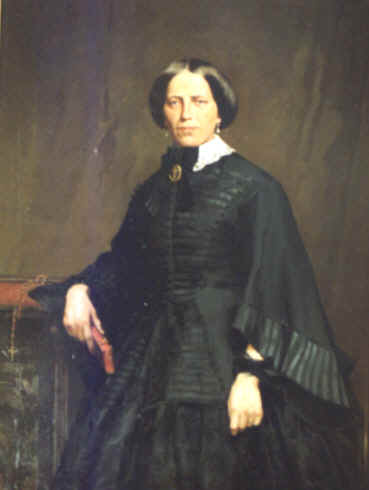 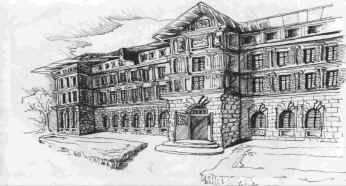 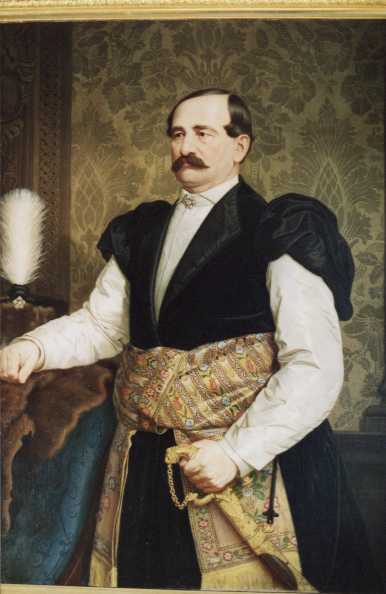  Kraków, dnia  02.11.2016r.Nr sprawy :  DPS/ZP/2523/2533/ BZP /D/ 41N / 2016w sprawie zamówienia publicznego, udzielanego w trybie zamówienia do 30 000 euro  Podstawa prawna zastosowania trybu: art. 4 pkt. 8 ustawy z dnia 29 stycznia 2004 roku  Prawo zamówień publicznych (tj.: Dz. U. z 2015 roku, poz. 2164 z późn. zm).DOM POMOCY SPOŁECZNEJ  IM. L i A. HELCLÓW, 31-148 KRAKÓW,UL. HELCLÓW 2zaprasza do złożenia oferty  zgodnie z Załącznikiem Nr 1 do Formularza Ofertowego: ZAKUP I DOSTAWA NOWEGO, NIEUŻYWANEGO URZĄDZENIA REDCORD AXIS DO APARATU REDCORD TRAINER DLA DOMU POMOCY SPOŁECZNEJ IM. L. I A. HELCLÓW W KRAKOWIE ( nazwa przedmiotu zamówienia )Przedmiotem zamówienia jest dostawa: Jednej sztuki : Urządzenie REDCORD AXIS jest częścią, która  po podłączeniu do aparatu Redcord Trainer pozwala na jego szersze zastosowanie. Jest to kolejna część do aparatu znajdującego się w posiadaniu Zamawiającego, który można dowolnie rozbudować w zależności od potrzeb. Urządzenie Redcord Axis pozwala na zastosowanie ruchu obrotowego przy wykonywaniu ćwiczeń.Termin realizacji zamówienia:  do dnia 05.12. 2016r.Jednocześnie informujemy, że :Oferta musi być złożona na zasadach określonych przez Zamawiającego w Załączniku nr 1 do Formularza Ofertowego oraz zgodnie z opisem przedmiotu zamówienia.Termin składania ofert został wyznaczony na dzień :  14.11.2016r. do  godz. 10:00W tytule wiadomości proszę wpisać „Oferta dotycząca zamówienia nr DPS/ZP/2523/2533/ BZP/D/41N/2016 :”Dostawa i zakup urządzenia obrotowego Redcord AXIS  dla Domu Pomocy Społecznej  im. L. i A. Helclów w Krakowie”.Oferty na Formularzu Ofertowym, sporządzonym wg wzoru załączonego do ogłoszenia należy  składać na następujący adres : DOM  POMOCY  SPOŁECZNEJ  IM. L. i A.  HELCLÓW  W KRAKOWIE, 31-148 KRAKÓW, UL.HELCLÓW 2 - sekretariat, pokój Nr 8  w dni robocze od poniedziałku do piątku w godz. od :  8:00 – 15:00.Osobami uprawnionymi do porozumiewania się z Oferentami i udzielania wyjaśnień dotyczących postępowania są :Magdalena Czepiel ,  Karolina Kawalec  – w dni robocze od poniedziałku do piątku w godz. 8.00-14.00 ( tel. 12/ 634-42-55  wew. 303 lub 276 ).Oferent zobowiązany jest do złożenia aktualnego odpisu z właściwego rejestru, lub z centralnej ewidencji i informacji o działalności gospodarczej, jeżeli odrębne przepisy wymagają wpisu do rejestru lub ewidencji wystawioną nie wcześniej niż 6 miesięcy przed upływem terminu składania ofert.       W przypadku, gdy Oferentem są podmioty występujące wspólnie, wymaga się przedłożenia       stosownej umowy regulującej ich współpracę oraz pełnomocnictwa do reprezentowania        wykonawców występujących wspólnie, obejmującego upoważnienie do działania w ich       imieniu – w postępowaniu oraz do zawarcia umowy. Warunkiem udziału w postępowaniu jest złożenie oferty w zamkniętej kopercie z podaniem     nazwy i adresu Oferenta z dopiskiem: :” Dostawa i zakup urządzenia obrotowego Redcord AXIS  dla Domu Pomocy Społecznej  im. L. i A. Helclów w Krakowie”U w a g a :  Zamawiający nie dopuszcza składania ofert równoważnych (innych producentów niż podane w wykazie sprzętu ujętym w załączniku Nr 1 do Formularza ofertowego). Zamawiający  nie dopuszcza składania  ofert częściowych.KRYTERIUM WYBORU I OCENY OFERT.Zamawiający będzie oceniał oferty według następującego kryterium: cena = 100%Oferta, która przedstawia najkorzystniejszy bilans (maksymalna liczba przyznanych punktów w oparciu o ustalone kryterium) zostanie uznana za najkorzystniejszą.                  Realizacja zamówienia zostanie powierzona Wykonawcy, którego oferta uzyska najwyższą liczbę punktów.POWIADOMIENIE WYKONAWCÓW O WYNIKACH :a) Wybrany Wykonawca zostanie powiadomiony o miejscu i terminie zawarcia umowy,  jak   również o wszelkich dodatkowych formalnościach, jakie powinny zostać dopełnione w celu zawarcia umowy.b) Niezwłocznie po wyborze najkorzystniejszej oferty Zamawiający jednocześnie zawiadamia  Oferentów, którzy złożyli oferty, o:wyborze najkorzystniejszej oferty, podając nazwę (firmę), albo imię i nazwisko,siedzibę albo miejsce zamieszkania i adres Wykonawcy, którego ofertę wybrano,	uzasadnienie jej wyboru oraz nazwy (firmy), albo imiona i nazwiska, siedziby albo miejsca zamieszkania i adresy Wykonawców, którzy złożyli oferty, a także punktację przyznaną ofertom wg kryterium oceny ofert.Zamawiający nie będzie rozpatrywał ofert:które wpłynęły po wyznaczonym przez Zamawiającego terminie zostaną odesłane bez otwierania na adres Zamawiającego.których treść nie odpowiada treści niniejszego Zapytania Ofertowego.Złożonych w formie pozwalającej na odczytanie ceny przed terminem wyznaczonym na składanie ofert (np.  nie zamkniętej kopercie lub mailem) na adres Zamawiającego.które będą dotyczyły urządzeń innych niż wskazane przez Zamawiającego w niniejszym Zapytaniu Ofertowym i Formularzu Cenowym.Pozostałe warunki zamówienia określono we wzorze Umowy stanowiącym załącznik nr 2 do         niniejszego Zapytania Ofertowego.Termin związania ofertą wynosi 60 dni od dnia dokonania wyboru najkorzystniejszej oferty.Waluta rozliczeniowa w PLN.Zamawiający nie przewiduje udzielenia zamówień dodatkowych.Załączniki: 1) Załącznik Nr 1 do Zapytania ofertowego -	 Formularz Ofertowy i Formularz Cenowy2)  Załącznik Nr 2 do Zapytania ofertowego -        Wzór umowy						Zatwierdzam: 								……....................................       								               (dyrektor)ZAPYTANIE OFERTOWEkryterium ceny  =cena najniższa brutto spośród ważnych ofertx 100%kryterium ceny  =cena brutto badanej ofertyx 100%